Tuesday 31st March 2020 SPaGSpellings - Word Families based on common words, showing how words are related in form and meaning. Practise your spellings – try making a fortune teller to help practise the words. 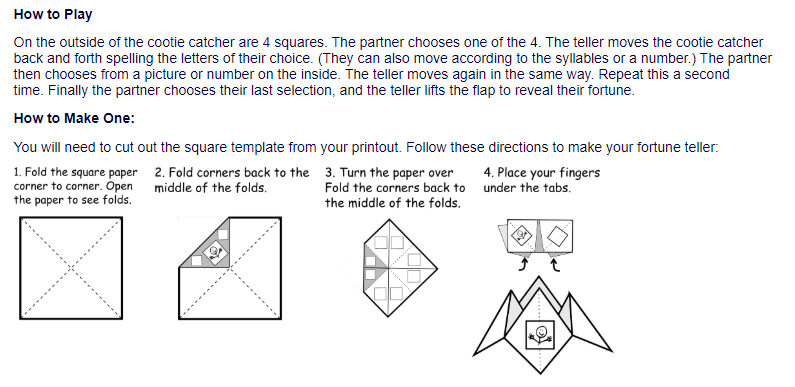 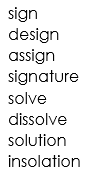 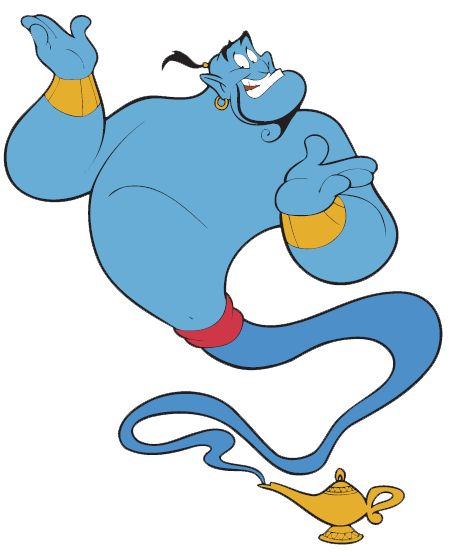 Word of the Day – contentDefinition ______________________________________________________________________________________________________________________________________________________Used it in a sentence: _____________________________________________________________________________________________________________________________Word Class: ____________________________________________________EnglishWatch the clip called ‘Once in a Lifetime’ again. https://vimeo.com/23805703Odd Ones Out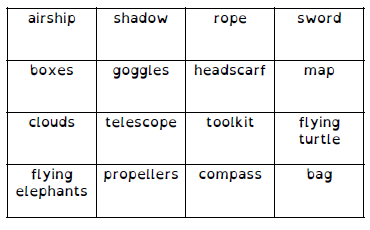 If you were telling the story which creature might you choose instead of a turtle? Why?_______________________________________________________________________________________________________________________________________________________________________________________________________________________________________________________________________________________________________________________________________________________________________________________Draw your animal belowMaths – Mental1) What is the next number? 30, 40, 50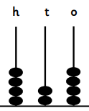 2) Write the number3) What is the sum of 7, 9 and 5? 4) Take 1 from 300.5) How many faces does a cube have? 6) 39 x 10 = 7) Which is the odd number? 675 	642 	348 	374   8) 15 + 13 + 26 =Maths – Place Value1) Is 278 closer to 200 or 300?2) Is 278 closer to 270 or 280?3) Is 278 closer to 275 or 280?4) 	452 = 400 + 50 + 2452 = 300 + 150 + 2452 = 200 + 200 + 52Find 2 more ways to partition 452.5)Find 4 ways to partition 653. History – Romans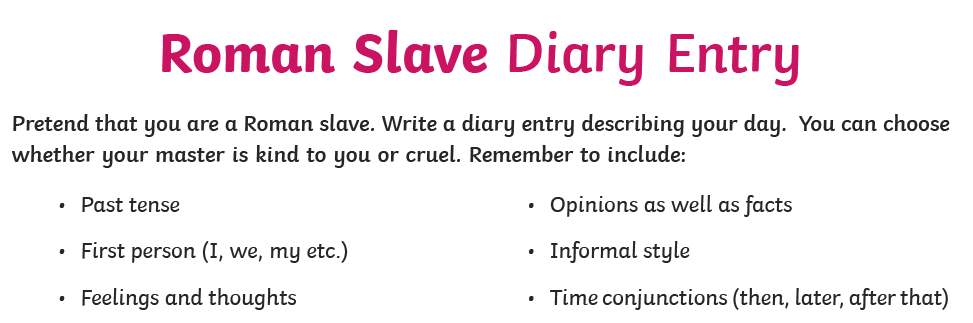 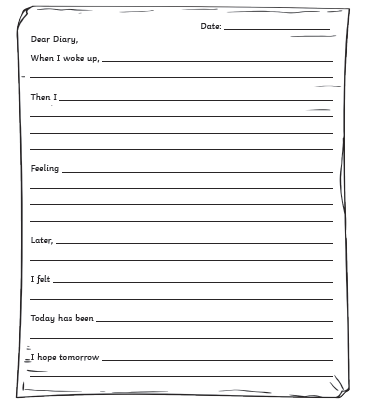 